Конкурсно – игровая программа по ПДД,посвященная акции «Внимание, дети!»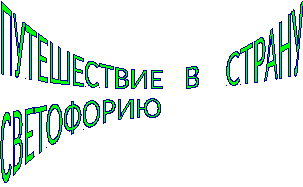 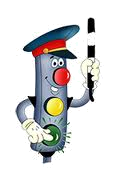 Цели:Углублять знания учащихся о правилах дорожного движения.Активизировать знания детей в области правил дорожного движения, развивать внимание, сообразительность.Воспитывать навыки выполнения основных правил поведения учащихся на улице, дороге, с целью предупреждения детского дорожно-транспортного травматизма.Задачи:закрепить знания по Правилам дорожного движения;формировать у учащихся сознательное и ответственное отношение к своей жизни, к своему здоровью.воспитывать ответственное отношение к выполнению Правил дорожного движения;развивать память, речь, мышление.Форма проведения: конкурсно – игровая программа.Целевая группа: учащиеся начальных классов.Место проведения: класс.Оборудование: компьютер, интерактивная доска, таблички с изображением дорожных знаков, велосипед, стаканы с водой, обручи, спортивные кегли (для прохождения препятствий на велосипеде), светофор.Ход мероприятияДисциплина на улице - залог безопасностиВедущий: Ребята, сегодня мы собрались здесь вспомнить правила дорожного движения. Закон улиц и дорог – строгий. Он не прощает, если пешеход идет по улице, как ему вздумается, не соблюдая правил. Но этот закон в тоже время и очень добрый: он сохраняет людей от страшного несчастья, бережет их жизнь. Поэтому только отличное знание правил позволяет нам уверенно переходить улицу. Сегодня мы покажем, как знаем эти правила. А чтобы из вас никто не устал, мы наше занятие проведем в форме конкурсно-игровой программы. Девиз, с которым мы с вами отправимся в занимательное путешествие: “Дисциплина на улице - залог безопасности”.Команды у нас уже готовы? Тогда давайте перейдем с вами к конкурсам.1 конкурс: «Там, на неведомых дорожках»Участники должны угадать предложенные загадки. За правильную отгадку начисляется 1 балл.1. Встало с краю улицы в длинном сапогеЧучело трехглазое на одной ноге.Где машины движутся, где сошлись пути,Помогает людям он дорогу перейти.  (Светофор)2. Неживая, а идет,Неподвижна, а ведет. (Дорога) 3. В школе вы - ученики,А в театре – зрители,А в музее, в зоопарке –Все мы посетители.Коль на улицу ты вышел,Знай приятель, наперед:Всех названий стал ты выше,Стал ты сразу… (Пешеход)4. Полосатая лошадка.Её зеброю зовут.Но не та, что в зоопарке –По ней люди все идут. (Переход)5. Посмотри силач, какой:На ходу одной рукойОстанавливать привыкПятитонный грузовик. (Милиционер) 6. Вот так чудо - чудеса!Подо мной два колеса.Я ногами их верчуИ качу, качу, качу! (Велосипед) 7. По обочине дороги,Как солдатики стоят.Все мы с вами выполняемВсе, что нам они велят. (Знаки)2 конкурс: “Составление азбуки улиц и дорог”. Одна из команд называет букву алфавита, а другая команда должна на эту букву назвать слова, связанные с автомобилем или правилами дорожного движения.3 конкурс:  «Будь внимателен!»Светофор – большой помощник,
Лучший друг для всех в пути.
Он всегда предупреждает
Цветом, можно ли идти.Слово светофор состоит из двух слов: «свет» и «фор». Свет – это всем понятно. А «фор» произошло от греческого слова «форос», что означает «несущий» или «носитель». А все вместе «светофор» - значит «несущий свет».Ребята, сколько цветов у светофора и что они обозначают?Красный – стой;желтый – внимание;зеленый – иди.Если свет зажегся красный,Значит, двигаться опасно.Жёлтый – будь готов к пути.А зелёный свет – иди.Первые светофоры имели всего лишь два цвета: красный и зеленый, которые вручную менял стоявший рядом специальный человек. Но обходиться двумя цветами было неудобно, и скоро на светофоре появился еще и третий цвет – желтый. Сейчас в наших городах устанавливаются специальные звучащие светофоры. А еще светофоры снабжаются таймером.Светофор показывает цвета, а дети выполняют движения.Красный – идти нельзя.Желтый – приготовиться, дети стоят на месте.Зеленый – путь открыт, дети шагают.Ребята, а зачем на нашей дороге встретились белые полосочки и как они называются? (ответы детей). Правильно – это зебра. Конечно это не те полосатые лошадки, которых можно встретить в Африке. Зебрами называют переходы через улицу, устроенные специально для пешеходов.(Участники проходят по белым полосочкам, как по пешеходному переходу.)У нас есть регулируемый и нерегулируемый перекрестки. Если у нас перекресток со светофором, то он называется …….(ответы детей), а если без светофора или неисправный светофор, то перекресток называется ….. (ответы детей). Но существует перекресток, на котором вместо светофора, стоит регулировщик.Ребята, а вы знаете правила перехода перекрестка, на котором стоит регулировщик?(ответы детей). (Ученик, переодетый в регулировщика показывает правила движения участников дорожного движения.)4 конкурс: «Интерактивная викторина» (с использованием презентации).Каждая команда по очереди выбирает тему, из представленных, и номер вопроса, на который отвечает после появления его на экране. За правильный ответ команда получает 1 балл.5 конкурс: «Автомульти». Вам нужно отгадать, какие транспортные средства использовали сказочные герои.На чем ехал Емеля к царю во дворец? (на печке)Любимый транспорт кота Леопольда? (велосипед)Чем смазывал свой моторчик Карлсон, который живет на крыше?(вареньем)Во что превратила добрая фея тыкву для Золушки? (в карету)На чем передвигался старик Хоттабыч? (на ковре-самолете)Личный транспорт Бабы-Яги? (ступа)На чем летал Барон Мюнхгаузен? (на ядре)В чем плыли по морю царица с младенцем в «Сказке о царе Салтане»? (в бочке)На чем катался Кай? (на санках)На чем летал Винни Пух за медом? (на воздушном шарике)6 конкурс: «Безопасное колесо»Каждая команда по очереди проходит полосу препятствий на велосипеде. (перенос воды от одного стола к другому, «змейка», «качели»).1.   Что означает термин «Проезжая часть»?1.  Расстояние межу зданиями, включая и тротуары.2.  Часть дороги, предназначенная для движения всех участников дорожного движения.3.  Элемент дороги, предназначенный для движения безрельсовых транспортных средств.2.   Где можно переходить проезжую часть автомобильной дороги вне населенного пункта, если нет пешеходного перехода?1.  В любом месте, не мешая движению транспортных средств.2.  В местах, где дорога хорошо просматривается в обе стороны.3.  На повороте дороги.3.   Что означает мигание желтого сигнала в светофоре на перекрестке?1.  Можно переходить дорогу, убедившись в безопасности – перекресток не регулируется.2.  Переходить дорогу запрещено.4.   С какого возраста разрешено перевозить детей на переднем сиденье легкового автомобиля?1.  С 10 лет.2.  2. С 12 лет.3.  С 14 лет.4.  С 16 лет.5.   К транспортным средствам общего пользования относятся:1.  Трамваи и троллейбусы.2.  Автобусы и маршрутные такси.3.  Автобусы, троллейбусы, трамваи, движущиеся по установленным маршрутам.6.   Где пассажир должен ожидать трамвай, если нет посадочной площадки?1.  На проезжей части или тротуаре.2.  На проезжей части или обочине.3.  На тротуаре или обочине.7.   Что называется тормозным путем?1.  Расстояние, пройденное автомобилем с момента обнаружения опасности до полной остановки.2.  Расстояние, пройденное автомобилем с момента нажатия водителем педали тормоза до полной остановки.3.  Тормозной след от шин автомобиля.8.   С какой наибольшей скоростью разрешается движение легковых автомобилей в на участках дорог вне населенных пунктов?1.  110 км/час.2.  2. 100 км/час.3.  90 км/час.4.  70 км/час. 1.   Опасен ли для пешехода припаркованный у обочины большегрузный автомобиль?1.  Опасен, так как он может внезапно начать движение.2.  Опасен, так как он мешает обзору дороги, и можно не заметить транспорт, движущийся по проезжей части.3.  Стоящий у обочины автомобиль не опасен.2.   Сзади движущегося автомобиля загораются красные фонари, это сигнал?1.  Торможения.2.  Поворота.3.  Аварийной сигнализации.3.   С какого возраста разрешено управление мопедом?1.  с 12 лет.2.  с 14 лет.3.  с 16 лет.4.  с 13 лет.4.   Что означает сигнал регулupoвщикa: рука с жезлом поднята вверх?1.  Движение пешеходов в прямом направлении запрещено.2.  Движение транспорта в прямом направлении разрешено.3.  Движение транспортных средств и пешеходов запрещено во всех направлениях.5.   По загородному шоссе пешеходы должны идти:1.  Там, где меньше машин.2.  По левой обочине навстречу транспорту.3.  По правой обочине.4.  По ходу движения транспорта.6.   Назовите правильные действия пешехода при переходе перекрестка на разрешающий сигнал светофора.1.  Как только загорелся зеленый сигнал светофора, необходимо быстро перейти дорогу.2.  На "зеленый" переход безопасен, поэтому переходить дорогу надо, не отвлекаясь на действия водителей.3.  Перед тем, как ступить на проезжую часть, необходимо посмотреть, что происходит слева и справа, и при переходе продолжать наблюдение за ситуацией на перекрестке.7.   На каком расстоянии от правого края проезжей части разрешена езда на велосипеде?1.  На расстоянии 2-х метров.2.  На расстоянии не более 1.5м.3.  На расстоянии не более 1 м.4.  На любом расстоянии.8.   Разрешается ли водителю велосипеда перевозить пассажиров?1.  Разрешается, но только на багажнике.2.  Разрешается перевозить пассажиров только в дворовой зоне.3.  Разрешается перевозить одного ребенка до 7 лет на дополнительном сидении, оборудованном надежными подножками.4.  Не разрешается.9.   Как поступить, если на пути вашего перехода проезжей части стоит автобус, и в нем нет водителя?1.  Дожидаться водителя и переходить дорогу, когда автобус уедет.2.  Отойти на такое расстояние, чтобы дорога хорошо просматривалась в обе стороны и, убедившись в безопасности, перейти проезжую часть.3.  Обойти автобус с любой стороны.10.Какая машина представляет большую опасность для пешехода: стоящая или движущаяся?1.  Для пешехода, конечно, опаснее движущаяся машина.2.  Стоящая машина опаснее: из-за нее не видно движущуюся машину.3.  Обе машины опасны.Ведущий: Ребята сегодня мы с вами повторили правила дорожного движения, и я надеюсь, никто из вас не нарушит их и будет правильно вести себя на дороге, чтобы не случилась беда.